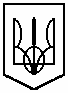 Комунальний   заклад   освіти«Спеціалізована   середня   загальноосвітня   школа  №142еколого-економічного   профілю»Дніпропетровської  міської   радиПротокол №2 засідання предметно-методичної комісії вчителів суспільно-гуманітарного профілю  20 жовтня 2015 рокуПрисутні: 9 вчителівГолова: Біліченко С.П.Секретар: Касьяненко Н.В.Порядок деннийРозвиток креативного потенціалу учнів на уроках суспільно-гуманітарного циклу Звіт вчителів Касьяненко Н.В.та Ніколаєвої К.С. про результати впровадження особистісно-орієнтованого проектуСлухали:Керівника ПМК Біліченко С.П., яка ознайомила присутніх з інноваційними формами роботи для розвитку креативного мислення учнів на уроках словесності. Розповіла про застосування новітніх технологій як одного із шляхів підвищення ефективності уроків Іллічову Н.Б.,  яка розповіла про способи активації творчих здібностей учнів на уроках історії та правознавства та прийоми і методи розвиваючого навчання. Касьяненко Н.В., яка говорила про креативну літературну освіту, яка спрямована на формування творчого мислення всіх учнів. Також розповіла про різноманітні ігрові форми роботи на уроках для розвитку творчостіНіколаєву К.С., яка звітувала про проміжні результати особистісно-зорієнтованого проекту.	Ухвалили:	Використовувати  на уроках інноваційні форми роботи для розвитку креативного мислення учнів на уроках словесності. Застосування новітніх технологій як одного із шляхів підвищення ефективності уроків.Використовувати на уроках способи активації творчих здібностей учнів  та прийоми і методи розвиваючого навчання. Використовувати різні форми роботи , зокрема, дійові, творчі ігри,тести-роздуми, завдання-малюнки для розвитку креативного мислення учнів.Сприяти духу творчості, партнерства, взаємодопомоги та демократизму, оновлення діяльності на уроках гуманітарного циклу.Затвердити звіт Ніколаєвої К.С.  про проміжні результати особистісно-зорієнтованого проекту.              Голова:                                                          С.П. Біліченко              Секретар:                                                       Н.В. Касьяненко 
